Маршрутный лист к уроку «Общая характеристика щелочных металлов» (9 класс).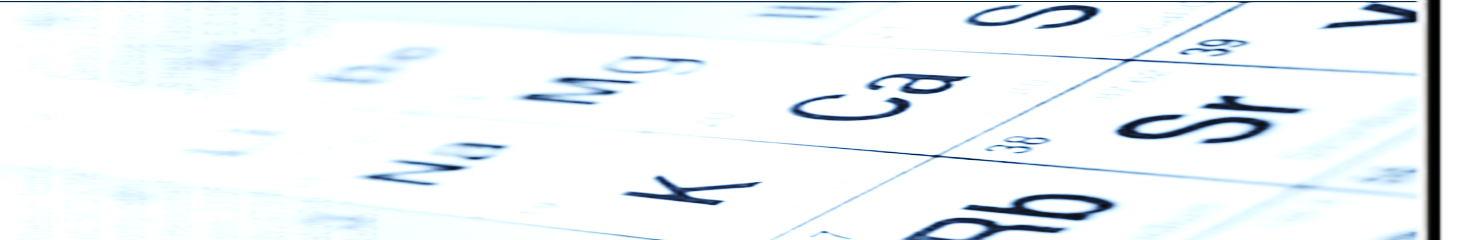 I. Актуализация знаний.	1. Самый распространенный на земле (__________________);2. Самый легкий (__________________);3. Самый электропроводный (__________________);4. Самый тяжелый (__________________);5. Самый легкоплавкий (__________________);6. Самый тугоплавкий (__________________);7. Самый пластичный (__________________);8. Самый твердый (__________________).II. Новое знание.1. Строение атомов щелочных металлов.Выводы по строению атома:2. Физические свойства щелочных металлов.3. Химические свойства щелочных металлов.4. Применение щелочных металлов и их соединений.III. Самостоятельная работа с самопроверкой.			Составьте «фоторобот» металла1 группа – литий (Li)2 группа – натрий (Na)3 группа – калий (K)4 группа – рубидий (Rb)5 группа – цезий (Cs)									Вопросы.1.На внешнем энергетическом уровне находится 1 электрон.2.Элемент имеет самый большой атомный радиус среди металлов своей подгруппы.3.Металл - самый тугоплавкий металл своей подгруппы.4.Элемент проявляет выраженные металлические свойства.5.Металл серебристо-белого цвета.6.Металл - самый тяжелый среди металлов своей подгруппы.7.Радиоактивный элемент. IV. Включение в систему знаний.Вычеркните неверное  суждение о щелочных металлах:1. Число электронов на внешнем энергетическом уровне щелочных металлов равно 1.2. В реакциях щелочные металлы являются окислителями и восстановителями.3. При взаимодействии натрия с кислородом образуется пероксид натрия4. Щелочные металлы – это металлы IA группы Периодической системы химических элементов.5. Щелочные металлы не взаимодействуют с водой.6. Качественной реакцией на ионы щелочных металлов является их взаимодействие с кислородом.7. При переходе от лития к калию уменьшается радиус атома.Задачи:V. Рефлексия:VI. Домашнее задание:1. § 14.2. Осуществите цепочку превращений: NaOH ← NaCl←Na→Na2O2→Na2O→Na2CO33. Тест на соответствие. Заполните таблицу.Спасибо за работу на уроке!Желаю удачи!Наблюдательность – это сосредоточенность, внимательное отношение к деталям, изобретательность и настойчивость!Г. СиборгВеществаВеществаВеществаВеществаВеществаВещества_________________________________________________________________________________________________________________________________________________________________ __ __ __ ____ __ __ __ ____ __ __ __ ____ __ __ __ ____ __ __ __ ____ __ __ __ __ЭлементыАrЧисло электронов на внешнем энергетическом уровнеВалентные электроныЧисло энергетических уровнейСтепень окисленияLiNaKRbCsЭлементыАтомный радиусАтомный радиусМеталлические свойстваВосстановительные свойстваLi))Na)))K))))Rb)))))Cs))))))МеталлыЦветt пл., ˚Сt кип.,˚СПлотность г/см3ТвердостьLiNaKRbCsДопишите уравнения реакций, расставьте коэффициенты и назовите образовавшиеся веществаДопишите уравнения реакций, расставьте коэффициенты и назовите образовавшиеся веществаДопишите уравнения реакций, расставьте коэффициенты и назовите образовавшиеся веществаК+Н2О→Li+H2→Na+H2O→Na+Cl2→Na+Na2O2→Li+Cl2→K+O2→Li+S→K+H2→МеталлыПрименениеПрименениеПрименениеПрименениеПрименениеLiNaKRbCs12345671. Сколько воды и хлорида натрия нужно взять для приготовления физиологического раствора массой 0,5 кг?2. Смесь хлорида и гидрокарбоната натрия массой 15 г обработали уксусной кислотой, при этом выделилось 2,8 л (н.у.)  газа. Определите массовые доли в процентах компонентов смеси.3. В 100 граммах кураги 2,034 грамма калия. Сколько нужно съесть кураги, чтобы получить суточную норму калия?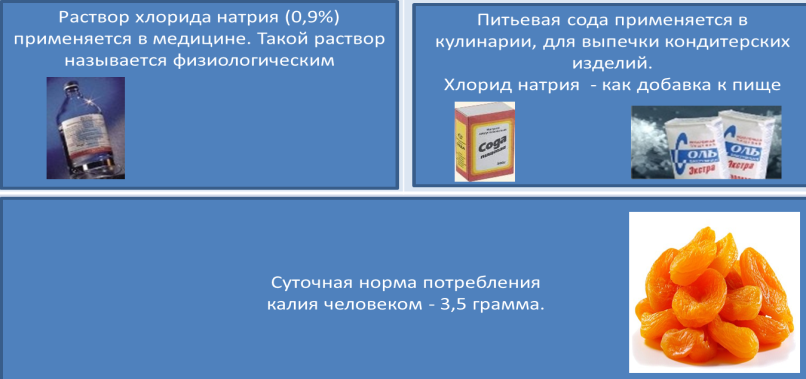 Самое сложное было_______________________________________________________________________Интересное_________________________________________________________Хочу обсудить ____________________________________________________________________________Могу помочь________________________________________________________А. Щелочные металлы являются сильными…..Б.  Они легко режутся ножом, потому что …… В. Они взаимодействуют с неметаллами……Г. При взаимодействии с кислородом натрий образует…..Д. При взаимодействии с водой образуют……1. Восстановителями2. Водород, хлор, сера3. Мягкие4. Пероксид5. ЩёлочиАБВГД